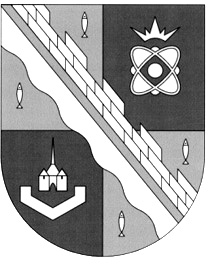 администрация МУНИЦИПАЛЬНОГО ОБРАЗОВАНИЯ                                        СОСНОВОБОРСКИЙ ГОРОДСКОЙ ОКРУГ  ЛЕНИНГРАДСКОЙ ОБЛАСТИпостановлениеот 24/10/2017 № 2366О проведении инвентаризации дворовых и общественных территорий муниципального образования Сосновоборский городской округ Ленинградской областиВ соответствии с Постановлением Правительства Российской Федерации         от 10.02.2017 № 169 «Об утверждении Правил предоставления и распределения субсидий из федерального бюджета бюджетам субъектов Российской Федерации на поддержку государственных программ субъектов Российской Федерации и муниципальных программ формирования современной городской среды», администрация Сосновоборского городского округа п о с т а н о в л я е т :Утвердить состав муниципальной инвентаризационной комиссии дворовых и общественных территорий муниципального образования Сосновоборский городской округ Ленинградской области (Приложение № 1).Утвердить Порядок проведения инвентаризации дворовых и общественных территорий муниципального образования Сосновоборский городской округ Ленинградской области (Приложение № 2).Пресс-центру администрации (Евсеев Д.В.) разместить настоящее постановление на официальном сайте Сосновоборского городского округа.Общему отделу администрации (Баскакова К.Л.) обнародовать настоящее постановление на электронном сайте городской газеты «Маяк».Настоящее постановление вступает в силу со дня обнародования.Контроль за исполнением постановления возложить на заместителя главы администрации Сосновоборского города Воробьева В.С.Глава администрацииСосновоборского городского округа					      В.Б.СадовскийИсп.Долотова Н.В.Утвержден постановлением администрации Сосновоборского городского округаот 24/10/2017 № 2366(Приложение №1)Состав муниципальной инвентаризационной комиссии дворовых и общественных территорий муниципального образования Сосновоборский городской округ Ленинградской областиУтвержден постановлением администрации Сосновоборского городского округаот 24/10/2017 № 2366(Приложение №2)Порядок проведения инвентаризации дворовых и общественных территорий муниципального образования Сосновоборский городской округ Ленинградской области1. Общие положения1.1. Настоящий Порядок устанавливает процедуру организации и проведения инвентаризации дворовых территорий и общественных территорий муниципального образования Сосновоборский городской округ Ленинградской области. 1.2. Целью проведения инвентаризации является оценка текущего состояния благоустройства дворовых территорий и общественных территорий муниципального образования Сосновоборский городской округ Ленинградской области, формирование перечня дворовых территорий и общественных территорий подлежащих включению в муниципальную программу комфортной городской среды на 2018-2022 годы.1.3. В целях реализации настоящего Порядка используются следующие понятия: инвентаризация – оценка текущего состояния дворовых территорий и общественных территорий, а также определение необходимых видов работ для приведения указанных территорий в надлежащее состояние; дворовая территория – совокупность территорий, прилегающих к многоквартирным домам, с расположенными на них объектами, предназначенными для обслуживания и эксплуатации таких домов и элементами благоустройства этих территорий, в том числе парковками (парковочными местами), тротуарами и автомобильными дорогами, включая автомобильные дороги, образующие проезды к территориям, прилегающим к многоквартирным домам;общественная территория – территория муниципального образования, являющаяся местом массового отдыха и времяпрепровождения населения, доступная для общего пользования, в том числе парк, сквер, набережная, пешеходная зона, площадь, спортивная площадка, и иная территория муниципального образования, используемая населением в различных целях (для прогулок, отдыха, занятия спортом и т. п.); благоустройство – комплекс мероприятий, направленных на обеспечение комфортных и безопасных условий проживания граждан, поддержания и улучшения функционального и эстетического состояния дворовых и общественных территорий, включая создание, приобретение, установку, устройство, ремонт, реконструкцию, модернизацию объектов благоустройства или отдельных элементов благоустройства;паспорт благоустройства территории – документ установленной формы 
(в том числе электронный), содержащий инвентаризационные данные о территории и расположенных на ней объектах (элементах) благоустройства, основные характеристики и текущее состояние объектов (элементов) благоустройства, перечень необходимых видов работ по благоустройству;уполномоченный орган – орган исполнительной власти Ленинградской области, ответственный за реализацию в Ленинградской области  приоритетного проекта «Формирование комфортной городской среды».2. Муниципальная инвентаризационная комиссия2.1. Для проведения инвентаризации дворовых территорий и общественных территорий муниципального образования Сосновоборский городской округ Ленинградской области создается муниципальная инвентаризационная комиссия (далее – Комиссия).2.2. Состав Комиссии, полномочия Комиссии, порядок ее формирования и деятельности определяется муниципальным правовым актом.2.3. В своей деятельности Комиссия руководствуется законодательством Российской Федерации, законодательством Ленинградской области и настоящим Порядком.3. Порядок проведения инвентаризации3.1. Перечень дворовых территорий и общественных территорий муниципального образования Сосновоборский городской округ Ленинградской области подлежащих включению в муниципальную программу комфортной городской среды на 2018-2022 годы утверждается Комиссией (далее - Перечень).3.2. Инвентаризация дворовых территорий и общественных территорий муниципального образования Сосновоборский городской округ Ленинградской области проводится в соответствии с графиком инвентаризации, утвержденным Комиссией и устанавливающий срок завершения в 2017 году обследования всех подлежащих инвентаризации дворовых территорий и общественных территорий, оформления паспортов благоустройства дворовых территорий и общественных территорий, но не позднее 01 декабря 2017 года (далее – График). В Графике указывается дата, время и место проведения инвентаризации.3.3. Перечень и График утверждается на заседании Комиссии и является приложением к протоколу заседания Комиссии.3.4. Инвентаризация проводится путем натурного обследования территории и расположенных на ней элементов.3.5. Работы по инвентаризации проводятся на основании актуальных данных администрации Сосновоборского городского округа, осуществляющих полномочия в области управления муниципальной собственностью, земельными ресурсами, архитектуры и градостроительства, социальной защиты населения, жилищно-коммунального хозяйства.3.6. Инвентаризация дворовой территории проводится при условии, что на такой территории отсутствуют многоквартирные дома, включенные в государственные и (или) муниципальные программы, предусматривающие мероприятия по переселению и сносу многоквартирного дома.3.7. При проведении инвентаризации в качестве картографической подосновы для выделения границ территорий и объектов используются открытые геоинформационные системы, Публичная кадастровая карта Федеральной службы государственной регистрации, кадастра и картографии, также могут быть нанесены координаты центра двора и координаты границы дворовой территории, в том числе в системах координат (например, в системах координат WGS 1984 и СК-42).3.8. В ходе проведения инвентаризации необходимо описать все объекты (элементы) благоустройства, расположенные в пределах дворовой территории или общественной территории, в соответствии с приложением 1 к настоящему Порядку.3.9. По итогам проведения инвентаризации дворовой территории необходимо получить следующие характеристики:- границы дворовой территории с выделением их на карте, выделенная площадь границ должна составлять от 10% до 30% от площади всего изображения;- перечень адресов многоквартирных домов, образующих дворовую территорию;- перечень нежилых объектов капитального строительства, сооружений, расположенных в границах дворовой территории;- общая площадь дворовой территории в квадратных метрах с округлением до целого числа;- площадь зданий, строений, сооружений, расположенных в границах территории с округлением до целого числа;- информация о правах собственности на земельные участки, находящиеся в границах дворовой территории (для каждого участка указывается один из вариантов: муниципальная, государственная, неразграниченная, частная, общее имущество собственников с указанием адреса многоквартирного дома);- дата проведения инвентаризации, дата актуализации информации;- перечень и описание элементов благоустройства, расположенных в пределах дворовой территории в соответствии с пунктом 3.13.3.10. По итогам проведения инвентаризации общественной территории необходимо получить следующие характеристики:- границы общественной территории с выделением границ общественной территории на карте, выделенная площадь границ должна составлять от 10% до 30% от площади всего изображения;- вид общественной территории (парк, сквер, набережная, пешеходная зона, площадь, спортивная площадка и иная территория муниципального образования, используемая населением для прогулок, отдыха, занятий спортом и т.п.);- площадь общественной территории в квадратных метрах;- площадь зданий, строений, сооружений, в границах территории;- информация о правообладателях земельных участков, образующих общественную территорию;- дата проведения инвентаризации, дата актуализации информации;- перечень и описание элементов благоустройства, расположенных в пределах общественной территории в соответствии с пунктом 3.13.3.11. По каждому объекту (элементу) благоустройства осуществляется фотофиксация, фотографии прикладываются к пояснительной записке в электронном виде на цифровом носителе.3.12. По каждому объекту (элементу) благоустройства должен быть зафиксирован класс и подкласс и характеристики объекта (элемента).3.13. Объекты (элементы) благоустройства территорий делятся на классы и подклассы. Перечень классов и подклассов, а также перечень характеристик для каждого подкласса приведен в Приложении №1.3.14. По результатам инвентаризации территорий, по форме утвержденной  нормативным правовым актом уполномоченного органа, с приложением пояснительной записки составляется:- паспорт благоустройства дворовой территории; - паспорт благоустройства общественной территорииПаспорт благоустройства дворовой территории и паспорт благоустройства общественной территории  подписывается главой администрации муниципального образования, пояснительная записка подписывается председателем Комиссии.3.15. Составление паспортов благоустройства дворовой территории муниципального образования Сосновоборский городской округ Ленинградской области осуществляется:- отделом жилищно - коммунального хозяйства администрации Сосновоборского городского округа;- отделом внешнего благоустройства и дорожного хозяйства администрации Сосновоборского городского округа;- отделом градостроительного зонирования и землепользования администрации Сосновоборского городского округа.3.16. Составление паспортов благоустройства общественной территории муниципального образования Сосновоборский городской округ Ленинградской области осуществляется:- отделом капитального строительства администрации Сосновоборского городского округа;- отделом градостроительного зонирования и землепользования администрации Сосновоборского городского округа.3.17. Регистрация паспортов благоустройства дворовых территорий и общественных территорий осуществляется секретарем Комиссии. 3.18. Новый паспорт дворовой территории разрабатывается в случае образования новой дворовой территории, разделения существующей дворовой территории на несколько дворовых территорий, объединения нескольких дворовых территорий, а также в случае отсутствия утвержденного паспорта на дворовую территорию. В остальных случаях проводится актуализация существующего паспорта. Приложение 1 к Порядку утвержденному постановлением администрации Сосновоборского городского округаот 24/10/2017 № 2366Классификация и набор характеристик
элементов благоустройстваМинимальный перечень видов работ по благоустройству территорийКласс «Минимальный перечень»Подкласс «Дворовые проезды»Покрытие (асфальт, бетон, брусчатка, газонная решетка, грунт, другое)Состояние (отличное; отличное, требуется разметка; требуется ремонт; требуется реконструкция)Площадь, кв. мШирина проезда, мКомментарииПодкласс «Освещение»Тип опоры (опора металлическая, опора деревянная, опора бетонная, опора настенная установка, другое)Тип светильника (накаливания, ртутный, галогеновый, люминесцентный, светодиодный, другое)Высота опоры, м (высота менее 3 метров, высота 3 - 5 метров, 5 – 7 метров, настенный) Состояние (отличное, требуется ремонт, требуется замена)Протяженность сети, п. м.Количество точек подключения, ед.КомментарииПодкласс «Скамейки»Тип (со спинкой, без спинки)Материал (металл, бетон, пластик, дерево, самодельные)Состояние (отличное; отличное, требуется покраска; требуется ремонт; требуется замена)Размер скамейки, мКоличество, ед.КомментарииПодкласс «Урны»Тип (наземная металлическая, наземная бетонная, наземная перевертыш, настенная, другое)Состояние (отличное, требуется покраска, требуется ремонт, требуется замена)Количество, ед.КомментарииДополнительный перечень видов работ по благоустройству территорийКласс «Элементы озеленения»Подкласс «Газон»Тип (обыкновенный, партерный, разнотравный, луговой)Состояние (ухоженный, требуется уход, требуется восстановление)Площадь, кв. мКомментарииПодкласс «Кустарник»Вид (листопадный, вечнозеленый, цветущий, плодовый)Высота, м (до 0,5 метров, 0,5 - 1 метр, 1 - 2 метра, более 2 метров)Состояние (ухоженный, требуется уход, требуется удаление/замена)Площадь, кв. мКомментарииПодкласс «Дерево»Вид (вечнозеленое, листопадное неплодовое, листопадное плодовое)Высота, м (до 1 метра, 1-2 метра, 2-4 метра, более 4 метров)Состояние (ухоженное, требуется уход, требуется удаление/замена)Количество деревьев, ед.КомментарииПодкласс «Цветник»Тип (клумба, горка, палисадник, подвесной, другое)Высота, м (до 0,5 метров, 0,5-1 метр, 1-2 метра, более 2 метров)Состояние (ухоженное, требуется уход, требуется восстановление)Количество цветников, ед.КомментарииПодкласс «Живая изгородь»Тип (листопадные кустарники, вечнозеленые кустарники, цветущие, вьющиеся)Высота (до 0,5 метров, 0,5 - 1 метр, 1 - 2 метра, более 2 метров)Состояние (ухоженное, требуется уход, требуется восстановление)Протяженность, п. м.КомментарииПодкласс «Вертикальное озеленение»Тип (вьющиеся, вазоны, многоуровневый сад, другое)Состояние (ухоженное, требуется уход, требуется удаление/замена)Площадь, кв. мКомментарииКласс «Дорожки и линейные объекты»Подкласс «Пешеходная дорожка»Покрытие (покрытие асфальт, покрытие бетон, покрытие плитка, покрытие брусчатка)Состояние (отличное, требуется ремонт, требуется реконструкция)Площадь покрытия, кв. мШирина покрытия, мКомментарииПодкласс «Автомобильная парковка»Покрытие (асфальт, бетон, брусчатка, газонная решетка, грунт)Места для инвалидов (мест для инвалидов до 1%, мест для инвалидов от 2% до 5%, мест для инвалидов от 5% до 10%, мест для инвалидов от 10% до 15%, мест для инвалидов более 15%)Состояние (отличное; отличное, требуется разметка; требуется ремонт; требуется реконструкция)Площадь, кв. мКоличество мест, ед.КомментарииПодкласс «Ограждение»Тип (оградка до 50 см высотой, ограда до 120 см высотой, забор выше 120 см)Материал (металл черный, горячее оцинкование, нержавеющая сталь, бетон, дерево, другое)Состояние покрытия (отличное, требуется покраска, требуется ремонт, требуется замена)Протяженность, п. м.КомментарииПодкласс «Устройство ограничения движения»Тип (искусственная неровность, шлагбаум, ворота, цепь, парковочный столбик)Материал (металл, дерево, бетон, пластик, другое)Состояние (отличное, требуется ремонт, требуется замена)Ширина проезда, мКомментарииПодкласс «Велодорожка»Покрытие (асфальт, бетон, брусчатка, набивное, полимерное, грунт)Состояние (отличное, требуется ремонт, требуется реконструкция)Площадь покрытия, кв. мШирина покрытия, мКомментарии Подкласс «Информационный стенд»Назначение (стационарный, настенный)Состояние (отличное, требуется ремонт, требуется замена)Количество, ед.КомментарииПодкласс «Пандус»Покрытие (бетон, дерево, металл)Состояние (отличное, требуется ремонт, требуется замена)Размер, мПерепад высот, мКомментарииКласс «Плоскостное сооружение»Подкласс «Детская площадка»Покрытие (резиновая крошка, резиновая плитка, набивное, плитка каменная/бетонная, полимерное, грунт)Состояние (отличное, требуется ремонт, требуется реконструкция)Площадь, кв. мКомментарииПодкласс «Спортивно-игровая площадка»Вид спорта (футбол, теннис, волейбол, хоккей, баскетбол, экстремальный вид спорта, другое)Покрытие (газон, резиновая крошка, резиновая плитка, песок, набивное, плитка каменная/бетонная, полимерное, грунт, дерево)Освещение спортивной зоны (специальное освещение, за счет общедворовых фонарей, освещение отсутствует)Состояние (отличное, требуется ремонт покрытия, требуется ремонт оборудования, требуется замена покрытия, требуется замена оборудования, требуется комплексный ремонт, требуется полная реконструкция)Площадь, кв. мКомментарииПодкласс «Спортивный инвентарь»Тип (тренажер, параллельные брусья, турник, шведская стенка, другое)Состояние (отличное, требуется ремонт, требуется замена)КомментарииПодкласс «Мебель для игровых площадок»Тип (песочница, карусель, качели, горка, качалка, домик, балансир, игровой комплекс, другое)Материал (металл, пластик, дерево, другое)Возрастная группа (3 – 6 лет, 7 – 16 лет, универсальная)Состояние (отличное, требуется покраска, требуется ремонт, требуется замена)КомментарииПодкласс «Площадка для выгула собак»Наличие ограждения (да, нет)Наличие оборудования (специальное, самодельное, отсутствует)Состояние (отличное, требуется ремонт, требуется реконструкция)Площадь, кв. мКомментарииПодкласс «Велопарковка»Материал (металл, дерево, бетон, другое)Состояние (отличное, требуется покраска, требуется ремонт, требуется замена)Количество парковочных мест, ед.Площадь, кв. мКомментарииПодкласс «Контейнерная площадка»Тип (открытая площадка, огороженная площадка без крыши, площадка под навесом)Покрытие (асфальт, бетон, грунт, другое)Состояние (отличное, требуется ремонт, требуется реконструкция)Площадь, кв. мКомментарии Класс «Малые архитектурные формы»Подкласс «Накопитель ТКО»Тип (контейнер, бункер)Материал (металл, пластик, бетон, другое)Состояние (отличное, требуется ремонт, требуется замена)Размер накопителя, куб. м.КомментарииПодкласс «Стол»Назначение (шахматный, теннисный, декоративный, универсальный)Материал (металл, бетон, пластик, дерево)Состояние (отличное, требуется ремонта, требуется замена)Размер, ед.КомментарииПодкласс «Беседка»Материал (металл, пластик, дерево)Состояние (отличное, требуется ремонт, требуется замена)Площадь, кв. мКомментарииПодкласс «Навес»Материал (металл, пластик, дерево)Покрытие пола (бетон, металл, дерево)Состояние (отличное, требуется ремонт, требуется замена)Площадь, кв. мКомментарииПодкласс «Фонтан»Размер (диаметр) (до 0,5 метров, 0,5 - 1 метр, 1 - 2 метра, более 2 метров)Материал (металл, бетон, пластик, дерево, другое)Состояние (отличное, требуется ремонт, требуется замена)Высота, мКомментарииКласс «Другое»Подкласс «Водоем»Тип (пруд, каскад, ручей, другое)Состояние (отличное, требуется реконструкция)КомментарииПодкласс «Люк подземных коммуникаций»Тип люка (коммуникации связи, канализационный колодец, колодец водоснабжения, другое)Состояние (отличное, требуется замена)Количество, ед.КомментарииКласс «Строения, сооружения»Подкласс «Жилое»Тип (МКД, ИЖС, блокированный)Состояние (отличное, среднее, требуется реконструкция)Площадь, кв. мКомментарииПодкласс «Нежилое капитальное»Тип (гараж, офисное здание, магазин, трансформаторная подстанция, туалет, учреждение культуры, учреждение образования, лечебное учреждение, тепловой пункт, незавершенный, заброшенный, другое)Состояние (отличное, среднее, требуется реконструкция)Площадь, кв. мКомментарииПодкласс «Нежилое некапитальное»Тип (торговый павильон, гараж, хозяйственный объект, навес для автомобилей, трансформаторная подстанция, другое)Состояние (отличное, среднее, требуется реконструкция)Площадь, кв. мКомментарииПредседатель комиссии- Воробьев В.С., заместитель главы администрации Сосновоборского городского округаЧлены комиссии:- Винник Д.В., председатель комитета по управлению жилищно-коммунального хозяйства администрации Сосновоборского городского округа - Комарова Т.М., начальник отдела внешнего благоустройства и дорожного хозяйства администрации муниципального образования Сосновоборского городского округа - Трехонина Н.С., начальник отдела жилищно-коммунального хозяйства администрации Сосновоборского городского округа- Михайлов Ю.В., начальник отдела градостроительного зонирования и землепользования администрации Сосновоборского городского округа- Данилов А.В., начальник отдела капитального строительства администрации Сосновоборского городского округаСекретарь комиссии- Долотова Н.В., специалист сектора капитального, текущего ремонта и эксплуатации жилищного фонда МКУ «ЦАХО»